NAMECHOICES:2019 LGCF CONVENTION TRI-REFRESHERCAFE JEFFERSONLunch MenuApril 1, 2019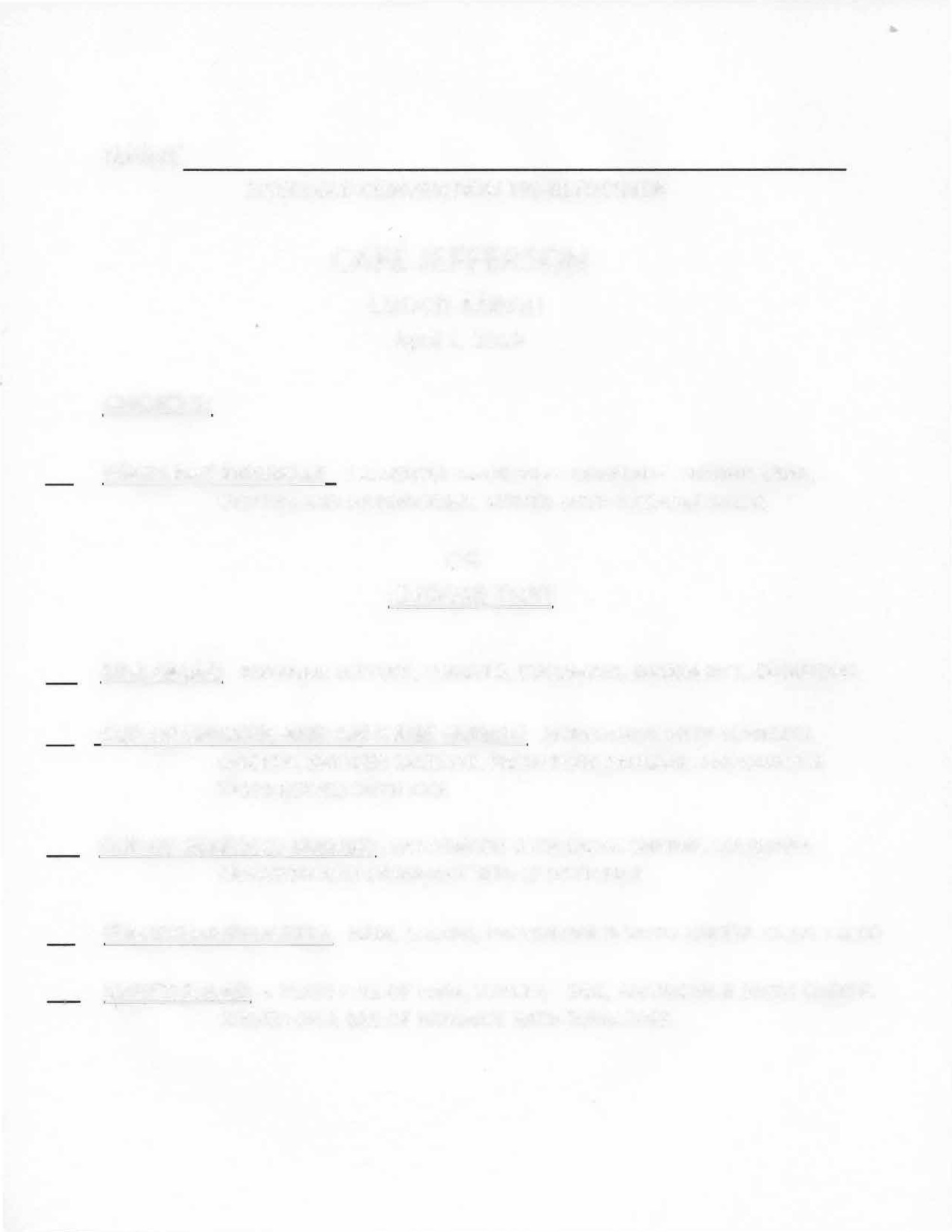 EGGPLANT MICHELLE	CASSEROLE MADE WITH EGGPLANT, SHRIMP, CRAB, OYSTERS AND MUSHROOMS SERVED WITH A CEASAR SALADOR        CHOOSE TWOSIDE SALAD	ROMAINE LETTUCE, TOMATO, CUCUMBER, BACON BITS, CROUTONSCUP OF CHICKEN AND SAUSAGE GUMBO	HOMEMADE WITH BONELESS CHICKEN, SMOKED SAUSAGE, FRESH PORK SAUSAGE, ANDOUILLE & TASSO SERVED WITH RICECUP OF SEAFOOD GUMBO HOMEMADE WITH LARGE SHRIMP, LOUISIANA CRAWFISH AND CRABMEAT SERVED WITH RICEITALIAN MUFFULETTA HAM, SALAMI, PROVOLONE & SWISS CHEESE, OLIVE SALADCHEF'S SALAD A PLATE FULL OF HAM, TURKEY, EGG, AMERICAN & SWISS CHEESE, SERVED ON A BED OF ROMAINE WITH TOMATOESPLEASE MAKE SELECTION(S) AND INCLUDE WITH TRI-REFRESHER REGISTRATION